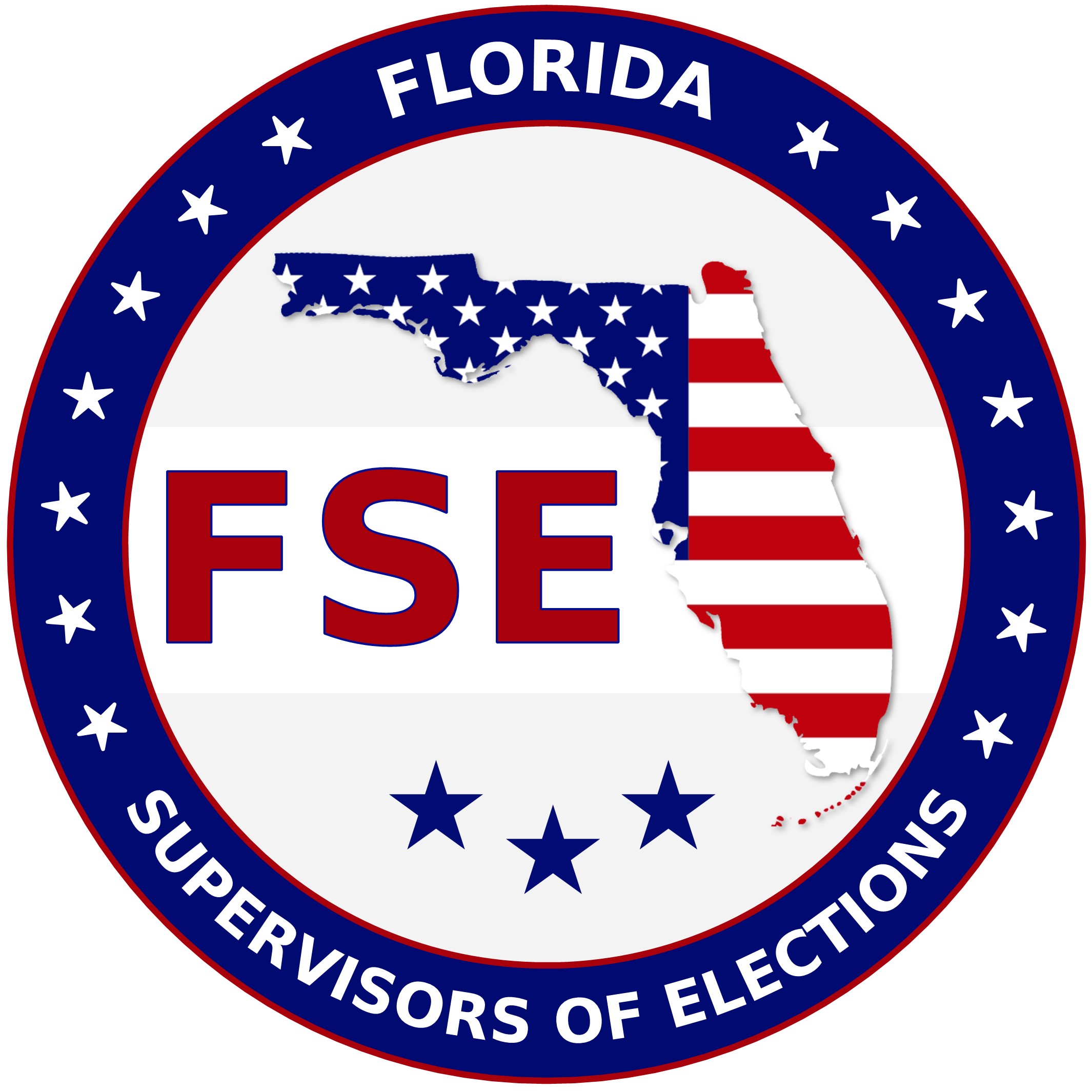 GUIDELINES FOR THE 
FLORIDA SUPERVISORS OF ELECTIONS 
SCHOLARSHIP - STUDENT ELIGIBILITY
STUDENT ELIGIBILITY – To be eligible for the FSE Scholarship the student applicant shall:1. Be either a Political Science/Public or Business Administration or Journalism/Mass Communication major.2. Be a citizen of the United States.3. Have been a bona fide resident of Florida for two years preceding the academic year for which an application is made.4. Be enrolled or accepted as a full-time student in a senior college or university in Florida. No postgraduate or second-degree students.5. Have finished two years of junior college or undergraduate work (enough credits for enrollment as a junior).6. Submit two current letters of recommendation: one from the college or university last attended or graduated from, and one from a citizen of good standing in the community.7. Submit a resume of your high school and/or college activities as well as what you have done for your community.8. Demonstrate a financial need and furnish a financial statement, which shows what your own contribution is to your educational expenses. (Student does not have to submit an official form, can just send a statement of their financial need.)9. Have maintained a “C” average or above for the previous year.10. Be available for a personal interview by the Supervisor of Elections in the county where you are registered to vote.11. BE REGISTERED TO VOTE. (Written verification required by Supervisor submitting application where you are
 registered to vote.)ELIGIBLE INSTITUTION – Scholarship must be given to student attending a Florida university or college which is accredited
by the Southern Association of College and Schools.STIPULATION – The scholarship check will be made payable to the winning applicant AND to the school which they will 
be attending.STUDENT:Must apply in accordance with all eligibility requirements. (Failure to do so could result in non-consideration.)Must continue to meet all initial eligibility requirements.Must maintain a “C” average or above.Must remain in good standing at the institution.APPLICATION:Must be received by the Supervisor of Elections in the county that you are registered in by March 26, 2021.Letters of recommendation MUST ACCOMPANY APPLICATION OR BE RECEIVED BY THE DEADLINE. 
SELECTION – Each county’s Supervisor will review all applications received and select one finalist to be sent to the        FSE Scholarship Committee, along with a written opinion of the applicant. The FSE Scholarship Committee will select THREE winners ($1,200 each) from the finalists submitted from the Supervisors. A student who has received the scholarship award may make a second application the following year.MAIL TO: 	Orange County Supervisor of Elections
P.O. Box 562001
Orlando, FL 32856-2001FLORIDA SUPERVISORS OF ELECTIONS 
APPLICATION FOR SCHOLARSHIP
I am applying for the FSE Scholarship and I am enrolled [  ] or I have been accepted [  ] at:__________________________________________________________________________________________
Name of College or University1. Name (Mr., Mrs., Ms.): ____________________________________________________________________Last				First				Middle2. Permanent Address: _______________________________________________________________________			 _______________________________________________________________________			 _______________________________________________________________________3. Phone Number: (_______)____________________    Area Code and Number4. Sex:	   M [  ] 	F [  ]5. Date of Birth (Month / Day / Year): __________________________________6. Social Security Number: ___________________________________________7. Marital Status:   Single [  ] 	Married [  ]	   Other [  ]: ________________________________________8. High School GPA: _________________	College GPA: _________________9. Junior College or College from which you graduated or will be graduated:
__________________________________________________________________________________________10. Current grade level status:	Junior [  ] 	Senior [  ]Filing out this application does not imply that a scholarship will be awarded. It does place the applicant in line for consideration. Scholarship will be awarded only to the applicant who has been accepted at one of Florida’s universities or colleges.If I accept this scholarship, it is understood that:I will be a full-time student as defined by the Office of the Registrar, andI will be majoring in: Political Science/Public Administration/Business Administration [  ]		        or        Journalism/Mass Communication [  ]____________________________________________________		_____________________________
Signature of Applicant							  Date